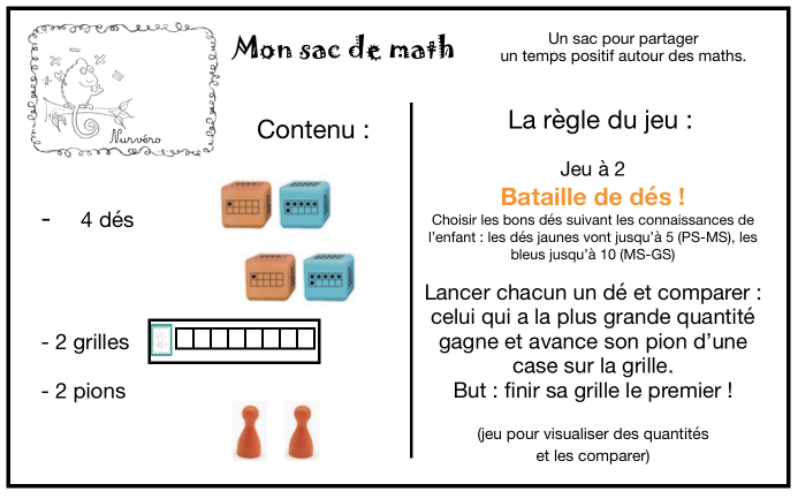 Les dés peuvent être les dés classiquesLes pions : boutons, des petits chevaux…DEPARTARRIVEEDEPARTARRIVEE